 a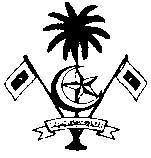 މިނިސްޓްރީ އޮފް ފޮރިން އެފެއާޒްމާލެ، ދިވެހިރާއްޖެނަންބަރު:   (IUL)25-A5/25/2018/24 ވަޒީފާގެ ފުރުޞަތުމި މިނިސްޓްރީގެ ތިރީގައި މިދަންނަވާ މަޤާމަށް މުވައްޒަފުން ހޯދުމަށް.މާޤާމް: ޑެސްކް އޮފިސަރ މާޤާމް: ޑެސްކް އޮފިސަރ މާޤާމް: ޑެސްކް އޮފިސަރ މާޤާމް: ޑެސްކް އޮފިސަރ ކްލެސިފިކޭޝަން: އޮފިސަރ ގްރޭޑް 2ކްލެސިފިކޭޝަން: އޮފިސަރ ގްރޭޑް 2ކްލެސިފިކޭޝަން: އޮފިސަރ ގްރޭޑް 2ރޭންކް: ޖީ.އެސް 3މުސާރަ:4465.00  ރ.މުސާރަ:4465.00  ރ.މުސާރަ:4465.00  ރ.މުސާރަ:4465.00  ރ.ސަރވިސް އެލަވަންސް: 1500.00 ރ.       ސަރވިސް އެލަވަންސް: 1500.00 ރ.       ސަރވިސް އެލަވަންސް: 1500.00 ރ.       ސަޕޯޓް ކޯ : 700.00 ރސްޕެޝަލް އެލަވަންސް: މުސާރައިގެ 35%ސްޕެޝަލް އެލަވަންސް: މުސާރައިގެ 35%ސްޕެޝަލް އެލަވަންސް: މުސާރައިގެ 35%ސްޕެޝަލް އެލަވަންސް: މުސާރައިގެ 35%ސްޕެޝަލް އެލަވަންސް: މުސާރައިގެ 35%ގިންތި: ދާއިމީ ގިންތި: ދާއިމީ މަޤާމުގެ ނަންބަރު: J-118379ބޭނުންވާ އަދަދު: 1މަޤާމް އޮތް އޮފީސް: މިނިސްޓްރީ އޮފް ފޮރިން އެފެއާޒްމަޤާމް އޮތް އޮފީސް: މިނިސްޓްރީ އޮފް ފޮރިން އެފެއާޒްމަޤާމް އޮތް އޮފީސް: މިނިސްޓްރީ އޮފް ފޮރިން އެފެއާޒްމަޤާމް އޮތް އޮފީސް: މިނިސްޓްރީ އޮފް ފޮރިން އެފެއާޒްމަޤާމް އޮތް އޮފީސް: މިނިސްޓްރީ އޮފް ފޮރިން އެފެއާޒްޑިވިޜަން/ ސެކްޝަން: އެޑްމިން ޑިވިޜަންޑިވިޜަން/ ސެކްޝަން: އެޑްމިން ޑިވިޜަންމަޤާމުގެ މައިގަނޑު މަސްއޫލިއްޔަތުތަކާއި ވާޖިބުތައްމަޤާމުގެ މައިގަނޑު މަސްއޫލިއްޔަތުތަކާއި ވާޖިބުތައްސްޓޮކް ބެލެހެއްޓުން: ސްޓޮކަށް ބޭނުންވާ ތަކެތީގެ ލިސްޓް ތައްޔާރުކޮށް ޕްރޮކިއުމަންޓާއި ހަވާލުކުރުން، ސްޓޮކަށް ތަކެތި ވައްދާ، މުވައްޒަފުންނަށް ސްޓޮކުން ތަކެތި ދޫކޮށް ސްޓޮކް ރެކޯޑް ބެލެހެއްޓުން އަދި ސެޕުން އެ އަދާހަމަކުރުން ޖެމްސް އިން އަންނަ ލިޔެކިޔުންތައް ކަމާބެހޭ ޑިވިޜަންތަކަށް ފޮނުވުމާއި އަދި ޕްރިންޓްކޮށް އެންޓްރީއަށް ފޮނުވުން.  ސެކްޝަނުގެ ޑެއިލީ އެންޓްރީ ނެގުން އަދި އެންޓްރީ ރޮސްޓަރ ތައްޔާރުކުރުން.އެޑްމިނިސްޓްރޭޓިވް ޑިވިޜަން އިން ނެރެންޖެހޭ ސާރކިއުލަރ ތައްޔާރުކުރުންމިނިސްޓްރީ އިން ބޭރުކުރާ ސިޓީ ފަދަ ތަކެތި ކަމާބެހޭ އިދާރާތަކަށް ފޮނުވޭތޯ ބަލައި މޮނިޓަރކުރުން  ޕާސްޕޯޓް ހެއްދުމާއި އާކުރުން (އޮފިޝަލް އަދި ޑިޕްލޮމެޓިކް) އަދި ރެކޯޑް ބެލެހެއްޓުން އޮފީހުގެ ރަސްމީ މަސައްކަތާއި ގުޅޭގޮތުން ޙަވާލުކުރެވޭ އެންމެހާ ކަންތައްކުރުންސްޓޮކް ބެލެހެއްޓުން: ސްޓޮކަށް ބޭނުންވާ ތަކެތީގެ ލިސްޓް ތައްޔާރުކޮށް ޕްރޮކިއުމަންޓާއި ހަވާލުކުރުން، ސްޓޮކަށް ތަކެތި ވައްދާ، މުވައްޒަފުންނަށް ސްޓޮކުން ތަކެތި ދޫކޮށް ސްޓޮކް ރެކޯޑް ބެލެހެއްޓުން އަދި ސެޕުން އެ އަދާހަމަކުރުން ޖެމްސް އިން އަންނަ ލިޔެކިޔުންތައް ކަމާބެހޭ ޑިވިޜަންތަކަށް ފޮނުވުމާއި އަދި ޕްރިންޓްކޮށް އެންޓްރީއަށް ފޮނުވުން.  ސެކްޝަނުގެ ޑެއިލީ އެންޓްރީ ނެގުން އަދި އެންޓްރީ ރޮސްޓަރ ތައްޔާރުކުރުން.އެޑްމިނިސްޓްރޭޓިވް ޑިވިޜަން އިން ނެރެންޖެހޭ ސާރކިއުލަރ ތައްޔާރުކުރުންމިނިސްޓްރީ އިން ބޭރުކުރާ ސިޓީ ފަދަ ތަކެތި ކަމާބެހޭ އިދާރާތަކަށް ފޮނުވޭތޯ ބަލައި މޮނިޓަރކުރުން  ޕާސްޕޯޓް ހެއްދުމާއި އާކުރުން (އޮފިޝަލް އަދި ޑިޕްލޮމެޓިކް) އަދި ރެކޯޑް ބެލެހެއްޓުން އޮފީހުގެ ރަސްމީ މަސައްކަތާއި ގުޅޭގޮތުން ޙަވާލުކުރެވޭ އެންމެހާ ކަންތައްކުރުންސްޓޮކް ބެލެހެއްޓުން: ސްޓޮކަށް ބޭނުންވާ ތަކެތީގެ ލިސްޓް ތައްޔާރުކޮށް ޕްރޮކިއުމަންޓާއި ހަވާލުކުރުން، ސްޓޮކަށް ތަކެތި ވައްދާ، މުވައްޒަފުންނަށް ސްޓޮކުން ތަކެތި ދޫކޮށް ސްޓޮކް ރެކޯޑް ބެލެހެއްޓުން އަދި ސެޕުން އެ އަދާހަމަކުރުން ޖެމްސް އިން އަންނަ ލިޔެކިޔުންތައް ކަމާބެހޭ ޑިވިޜަންތަކަށް ފޮނުވުމާއި އަދި ޕްރިންޓްކޮށް އެންޓްރީއަށް ފޮނުވުން.  ސެކްޝަނުގެ ޑެއިލީ އެންޓްރީ ނެގުން އަދި އެންޓްރީ ރޮސްޓަރ ތައްޔާރުކުރުން.އެޑްމިނިސްޓްރޭޓިވް ޑިވިޜަން އިން ނެރެންޖެހޭ ސާރކިއުލަރ ތައްޔާރުކުރުންމިނިސްޓްރީ އިން ބޭރުކުރާ ސިޓީ ފަދަ ތަކެތި ކަމާބެހޭ އިދާރާތަކަށް ފޮނުވޭތޯ ބަލައި މޮނިޓަރކުރުން  ޕާސްޕޯޓް ހެއްދުމާއި އާކުރުން (އޮފިޝަލް އަދި ޑިޕްލޮމެޓިކް) އަދި ރެކޯޑް ބެލެހެއްޓުން އޮފީހުގެ ރަސްމީ މަސައްކަތާއި ގުޅޭގޮތުން ޙަވާލުކުރެވޭ އެންމެހާ ކަންތައްކުރުންސްޓޮކް ބެލެހެއްޓުން: ސްޓޮކަށް ބޭނުންވާ ތަކެތީގެ ލިސްޓް ތައްޔާރުކޮށް ޕްރޮކިއުމަންޓާއި ހަވާލުކުރުން، ސްޓޮކަށް ތަކެތި ވައްދާ، މުވައްޒަފުންނަށް ސްޓޮކުން ތަކެތި ދޫކޮށް ސްޓޮކް ރެކޯޑް ބެލެހެއްޓުން އަދި ސެޕުން އެ އަދާހަމަކުރުން ޖެމްސް އިން އަންނަ ލިޔެކިޔުންތައް ކަމާބެހޭ ޑިވިޜަންތަކަށް ފޮނުވުމާއި އަދި ޕްރިންޓްކޮށް އެންޓްރީއަށް ފޮނުވުން.  ސެކްޝަނުގެ ޑެއިލީ އެންޓްރީ ނެގުން އަދި އެންޓްރީ ރޮސްޓަރ ތައްޔާރުކުރުން.އެޑްމިނިސްޓްރޭޓިވް ޑިވިޜަން އިން ނެރެންޖެހޭ ސާރކިއުލަރ ތައްޔާރުކުރުންމިނިސްޓްރީ އިން ބޭރުކުރާ ސިޓީ ފަދަ ތަކެތި ކަމާބެހޭ އިދާރާތަކަށް ފޮނުވޭތޯ ބަލައި މޮނިޓަރކުރުން  ޕާސްޕޯޓް ހެއްދުމާއި އާކުރުން (އޮފިޝަލް އަދި ޑިޕްލޮމެޓިކް) އަދި ރެކޯޑް ބެލެހެއްޓުން އޮފީހުގެ ރަސްމީ މަސައްކަތާއި ގުޅޭގޮތުން ޙަވާލުކުރެވޭ އެންމެހާ ކަންތައްކުރުންސްޓޮކް ބެލެހެއްޓުން: ސްޓޮކަށް ބޭނުންވާ ތަކެތީގެ ލިސްޓް ތައްޔާރުކޮށް ޕްރޮކިއުމަންޓާއި ހަވާލުކުރުން، ސްޓޮކަށް ތަކެތި ވައްދާ، މުވައްޒަފުންނަށް ސްޓޮކުން ތަކެތި ދޫކޮށް ސްޓޮކް ރެކޯޑް ބެލެހެއްޓުން އަދި ސެޕުން އެ އަދާހަމަކުރުން ޖެމްސް އިން އަންނަ ލިޔެކިޔުންތައް ކަމާބެހޭ ޑިވިޜަންތަކަށް ފޮނުވުމާއި އަދި ޕްރިންޓްކޮށް އެންޓްރީއަށް ފޮނުވުން.  ސެކްޝަނުގެ ޑެއިލީ އެންޓްރީ ނެގުން އަދި އެންޓްރީ ރޮސްޓަރ ތައްޔާރުކުރުން.އެޑްމިނިސްޓްރޭޓިވް ޑިވިޜަން އިން ނެރެންޖެހޭ ސާރކިއުލަރ ތައްޔާރުކުރުންމިނިސްޓްރީ އިން ބޭރުކުރާ ސިޓީ ފަދަ ތަކެތި ކަމާބެހޭ އިދާރާތަކަށް ފޮނުވޭތޯ ބަލައި މޮނިޓަރކުރުން  ޕާސްޕޯޓް ހެއްދުމާއި އާކުރުން (އޮފިޝަލް އަދި ޑިޕްލޮމެޓިކް) އަދި ރެކޯޑް ބެލެހެއްޓުން އޮފީހުގެ ރަސްމީ މަސައްކަތާއި ގުޅޭގޮތުން ޙަވާލުކުރެވޭ އެންމެހާ ކަންތައްކުރުންސްޓޮކް ބެލެހެއްޓުން: ސްޓޮކަށް ބޭނުންވާ ތަކެތީގެ ލިސްޓް ތައްޔާރުކޮށް ޕްރޮކިއުމަންޓާއި ހަވާލުކުރުން، ސްޓޮކަށް ތަކެތި ވައްދާ، މުވައްޒަފުންނަށް ސްޓޮކުން ތަކެތި ދޫކޮށް ސްޓޮކް ރެކޯޑް ބެލެހެއްޓުން އަދި ސެޕުން އެ އަދާހަމަކުރުން ޖެމްސް އިން އަންނަ ލިޔެކިޔުންތައް ކަމާބެހޭ ޑިވިޜަންތަކަށް ފޮނުވުމާއި އަދި ޕްރިންޓްކޮށް އެންޓްރީއަށް ފޮނުވުން.  ސެކްޝަނުގެ ޑެއިލީ އެންޓްރީ ނެގުން އަދި އެންޓްރީ ރޮސްޓަރ ތައްޔާރުކުރުން.އެޑްމިނިސްޓްރޭޓިވް ޑިވިޜަން އިން ނެރެންޖެހޭ ސާރކިއުލަރ ތައްޔާރުކުރުންމިނިސްޓްރީ އިން ބޭރުކުރާ ސިޓީ ފަދަ ތަކެތި ކަމާބެހޭ އިދާރާތަކަށް ފޮނުވޭތޯ ބަލައި މޮނިޓަރކުރުން  ޕާސްޕޯޓް ހެއްދުމާއި އާކުރުން (އޮފިޝަލް އަދި ޑިޕްލޮމެޓިކް) އަދި ރެކޯޑް ބެލެހެއްޓުން އޮފީހުގެ ރަސްމީ މަސައްކަތާއި ގުޅޭގޮތުން ޙަވާލުކުރެވޭ އެންމެހާ ކަންތައްކުރުންޝަރުޠު (ތައުލީމާއި ތަޖުރިބާ)ޝަރުޠު (ތައުލީމާއި ތަޖުރިބާ)ސާނަވީ ނުވަތަ އެއާ އެއް ފެންވަރުގެ އިމްތިޙާނަކުން 2 މާއްދާއިން ދަށްވެގެން 'ޑީ' ގްރޭޑް ލިބިފައިވުމާއެކު، އޭގެ އިތުރުން، 'ސެކެންޑަރީ ސްކޫލް' ނުވަތަ ' ހަޔަރ ސެކަންޑަރީ ސްކޫލް' ސެޓްފިކެޓް އިމްތިޙާނުގައި 'ދިވެހި' މި މާއްދާއިން ދަށްވެގެން 'ސީ' ގްރޭޑް ލިބިފައިވުން.ސާނަވީ ނުވަތަ އެއާ އެއް ފެންވަރުގެ އިމްތިޙާނަކުން 2 މާއްދާއިން ދަށްވެގެން 'ޑީ' ގްރޭޑް ލިބިފައިވުމާއެކު، އޭގެ އިތުރުން، 'ސެކެންޑަރީ ސްކޫލް' ނުވަތަ ' ހަޔަރ ސެކަންޑަރީ ސްކޫލް' ސެޓްފިކެޓް އިމްތިޙާނުގައި 'ދިވެހި' މި މާއްދާއިން ދަށްވެގެން 'ސީ' ގްރޭޑް ލިބިފައިވުން.ސާނަވީ ނުވަތަ އެއާ އެއް ފެންވަރުގެ އިމްތިޙާނަކުން 2 މާއްދާއިން ދަށްވެގެން 'ޑީ' ގްރޭޑް ލިބިފައިވުމާއެކު، އޭގެ އިތުރުން، 'ސެކެންޑަރީ ސްކޫލް' ނުވަތަ ' ހަޔަރ ސެކަންޑަރީ ސްކޫލް' ސެޓްފިކެޓް އިމްތިޙާނުގައި 'ދިވެހި' މި މާއްދާއިން ދަށްވެގެން 'ސީ' ގްރޭޑް ލިބިފައިވުން.ސާނަވީ ނުވަތަ އެއާ އެއް ފެންވަރުގެ އިމްތިޙާނަކުން 2 މާއްދާއިން ދަށްވެގެން 'ޑީ' ގްރޭޑް ލިބިފައިވުމާއެކު، އޭގެ އިތުރުން، 'ސެކެންޑަރީ ސްކޫލް' ނުވަތަ ' ހަޔަރ ސެކަންޑަރީ ސްކޫލް' ސެޓްފިކެޓް އިމްތިޙާނުގައި 'ދިވެހި' މި މާއްދާއިން ދަށްވެގެން 'ސީ' ގްރޭޑް ލިބިފައިވުން.ސާނަވީ ނުވަތަ އެއާ އެއް ފެންވަރުގެ އިމްތިޙާނަކުން 2 މާއްދާއިން ދަށްވެގެން 'ޑީ' ގްރޭޑް ލިބިފައިވުމާއެކު، އޭގެ އިތުރުން، 'ސެކެންޑަރީ ސްކޫލް' ނުވަތަ ' ހަޔަރ ސެކަންޑަރީ ސްކޫލް' ސެޓްފިކެޓް އިމްތިޙާނުގައި 'ދިވެހި' މި މާއްދާއިން ދަށްވެގެން 'ސީ' ގްރޭޑް ލިބިފައިވުން.ސާނަވީ ނުވަތަ އެއާ އެއް ފެންވަރުގެ އިމްތިޙާނަކުން 2 މާއްދާއިން ދަށްވެގެން 'ޑީ' ގްރޭޑް ލިބިފައިވުމާއެކު، އޭގެ އިތުރުން، 'ސެކެންޑަރީ ސްކޫލް' ނުވަތަ ' ހަޔަރ ސެކަންޑަރީ ސްކޫލް' ސެޓްފިކެޓް އިމްތިޙާނުގައި 'ދިވެހި' މި މާއްދާއިން ދަށްވެގެން 'ސީ' ގްރޭޑް ލިބިފައިވުން.އިތުރު އިނާޔަތް:އިތުރު އިނާޔަތް:ދިވެހިރާއްޖޭގެ ޕެންޝަނާބެހޭ ޤާނޫނުގެ ދަށުން ލިބިދެވޭ ޕެންޝަން ކޮންޓްރިބިއުޝަން.ސިވިލް ސަރވިސްގެ މުވައްޒަފުންނަށް ހަމަޖެހިފައިވާ އުސޫލުން އިތުރުގަޑީގެ ފައިސާ.ދިވެހިރާއްޖޭގެ ޕެންޝަނާބެހޭ ޤާނޫނުގެ ދަށުން ލިބިދެވޭ ޕެންޝަން ކޮންޓްރިބިއުޝަން.ސިވިލް ސަރވިސްގެ މުވައްޒަފުންނަށް ހަމަޖެހިފައިވާ އުސޫލުން އިތުރުގަޑީގެ ފައިސާ.ދިވެހިރާއްޖޭގެ ޕެންޝަނާބެހޭ ޤާނޫނުގެ ދަށުން ލިބިދެވޭ ޕެންޝަން ކޮންޓްރިބިއުޝަން.ސިވިލް ސަރވިސްގެ މުވައްޒަފުންނަށް ހަމަޖެހިފައިވާ އުސޫލުން އިތުރުގަޑީގެ ފައިސާ.ދިވެހިރާއްޖޭގެ ޕެންޝަނާބެހޭ ޤާނޫނުގެ ދަށުން ލިބިދެވޭ ޕެންޝަން ކޮންޓްރިބިއުޝަން.ސިވިލް ސަރވިސްގެ މުވައްޒަފުންނަށް ހަމަޖެހިފައިވާ އުސޫލުން އިތުރުގަޑީގެ ފައިސާ.ދިވެހިރާއްޖޭގެ ޕެންޝަނާބެހޭ ޤާނޫނުގެ ދަށުން ލިބިދެވޭ ޕެންޝަން ކޮންޓްރިބިއުޝަން.ސިވިލް ސަރވިސްގެ މުވައްޒަފުންނަށް ހަމަޖެހިފައިވާ އުސޫލުން އިތުރުގަޑީގެ ފައިސާ.ދިވެހިރާއްޖޭގެ ޕެންޝަނާބެހޭ ޤާނޫނުގެ ދަށުން ލިބިދެވޭ ޕެންޝަން ކޮންޓްރިބިއުޝަން.ސިވިލް ސަރވިސްގެ މުވައްޒަފުންނަށް ހަމަޖެހިފައިވާ އުސޫލުން އިތުރުގަޑީގެ ފައިސާ.ވަޒީފާ އަދާކުރައްވަންޖެހޭ ތަން:ވަޒީފާ އަދާކުރައްވަންޖެހޭ ތަން:މިނިސްޓްރީ އޮފް ފޮރިން އެފެއާޒްމިނިސްޓްރީ އޮފް ފޮރިން އެފެއާޒްމިނިސްޓްރީ އޮފް ފޮރިން އެފެއާޒްމިނިސްޓްރީ އޮފް ފޮރިން އެފެއާޒްމިނިސްޓްރީ އޮފް ފޮރިން އެފެއާޒްމިނިސްޓްރީ އޮފް ފޮރިން އެފެއާޒްވަޒީފާއަށް އެންމެ ޤާބިލްފަރާތް ހޮވުމަށް ބެލޭނެ ކަންތައްތަށް:ވަޒީފާއަށް އެންމެ ޤާބިލްފަރާތް ހޮވުމަށް ބެލޭނެ ކަންތައްތަށް:ތަޢުލީމާއި ތަމްރީން 40%އިމްތިހާން (ސިވިލްސަރވިސްގެ ވަޒީފާއަށް ވަނުމަށް ދެވޭ އިމްތިހާން) 5% މަސައްކަތުގެ ތަޖުރިބާ  10% ލިބިފައިވާ ހުނަރު (އިންޓަވިއު/ ޕްރެކްޓިކަލް) 45%ތަޢުލީމާއި ތަމްރީން 40%އިމްތިހާން (ސިވިލްސަރވިސްގެ ވަޒީފާއަށް ވަނުމަށް ދެވޭ އިމްތިހާން) 5% މަސައްކަތުގެ ތަޖުރިބާ  10% ލިބިފައިވާ ހުނަރު (އިންޓަވިއު/ ޕްރެކްޓިކަލް) 45%ތަޢުލީމާއި ތަމްރީން 40%އިމްތިހާން (ސިވިލްސަރވިސްގެ ވަޒީފާއަށް ވަނުމަށް ދެވޭ އިމްތިހާން) 5% މަސައްކަތުގެ ތަޖުރިބާ  10% ލިބިފައިވާ ހުނަރު (އިންޓަވިއު/ ޕްރެކްޓިކަލް) 45%ތަޢުލީމާއި ތަމްރީން 40%އިމްތިހާން (ސިވިލްސަރވިސްގެ ވަޒީފާއަށް ވަނުމަށް ދެވޭ އިމްތިހާން) 5% މަސައްކަތުގެ ތަޖުރިބާ  10% ލިބިފައިވާ ހުނަރު (އިންޓަވިއު/ ޕްރެކްޓިކަލް) 45%ތަޢުލީމާއި ތަމްރީން 40%އިމްތިހާން (ސިވިލްސަރވިސްގެ ވަޒީފާއަށް ވަނުމަށް ދެވޭ އިމްތިހާން) 5% މަސައްކަތުގެ ތަޖުރިބާ  10% ލިބިފައިވާ ހުނަރު (އިންޓަވިއު/ ޕްރެކްޓިކަލް) 45%ތަޢުލީމާއި ތަމްރީން 40%އިމްތިހާން (ސިވިލްސަރވިސްގެ ވަޒީފާއަށް ވަނުމަށް ދެވޭ އިމްތިހާން) 5% މަސައްކަތުގެ ތަޖުރިބާ  10% ލިބިފައިވާ ހުނަރު (އިންޓަވިއު/ ޕްރެކްޓިކަލް) 45%މަޤާމަށް އެދެންވީ ގޮތާއި ސުންގަޑިމަޤާމަށް އެދެންވީ ގޮތާއި ސުންގަޑިވަޒީފާއަށް އެދޭ ފޯމު މި މިނިސްޓްރީ އޮފް ފޮރިން އެފެއާޒް ކައުންޓަރުން ލިބެން ހުންނާނެއެވެ. އަދި މި އިދާރާގެ http://www.foreign.gov.mv/index.php/dv/http://foreign.gov.mv/images/iulaan/CS_Job_Application_Form_V1.0.pdf ވެބްސައިޓުން މި ފޯމު ޑައުންލޯޑުވެސް ކުރެވޭނެއެވެ. މަޤާމަށް އެދި ހުށަހަޅަންޖެހޭ ތަކެތި ހުށަހަޅާނީ 13  އޮގަސްޓް  2018 ވާ ހޯމަ ދުވަހުގެ 12:00 ގެ ކުރިން، މިނިސްޓްރީ އޮފް ފޮރިން އެފެއާޒް އަށެވެ. ވަޒީފާއަށް އެދޭ ފޯމާއި ލިޔުންތައް އީމެއިލް މެދުވެރިކޮށްވެސް އަދި ފެކްސް މެދުވެރިކޮށްވެސް ބަލައި ގަނެވޭނެއެވެ. އީ-މެއިލް އެޑްރެހަކީ،  recruit@foreign.gov.mv  އެވެ. ފެކްސް ނަންބަރަކީ، 3329178 އެވެ. އެޕްލިކޭޝަން ފޯމާއެކު ހުށަހަޅަންޖެހޭ ހުރިހާ ލިޔުންތައް ހުށަހަޅާފައި ނުވާނަމަ އެޕްލިކޭޝަން ބާޠިލުކުރެވޭނެއެވެ. ވަޒީފާއަށް އެދޭ ފޯމު މި މިނިސްޓްރީ އޮފް ފޮރިން އެފެއާޒް ކައުންޓަރުން ލިބެން ހުންނާނެއެވެ. އަދި މި އިދާރާގެ http://www.foreign.gov.mv/index.php/dv/http://foreign.gov.mv/images/iulaan/CS_Job_Application_Form_V1.0.pdf ވެބްސައިޓުން މި ފޯމު ޑައުންލޯޑުވެސް ކުރެވޭނެއެވެ. މަޤާމަށް އެދި ހުށަހަޅަންޖެހޭ ތަކެތި ހުށަހަޅާނީ 13  އޮގަސްޓް  2018 ވާ ހޯމަ ދުވަހުގެ 12:00 ގެ ކުރިން، މިނިސްޓްރީ އޮފް ފޮރިން އެފެއާޒް އަށެވެ. ވަޒީފާއަށް އެދޭ ފޯމާއި ލިޔުންތައް އީމެއިލް މެދުވެރިކޮށްވެސް އަދި ފެކްސް މެދުވެރިކޮށްވެސް ބަލައި ގަނެވޭނެއެވެ. އީ-މެއިލް އެޑްރެހަކީ،  recruit@foreign.gov.mv  އެވެ. ފެކްސް ނަންބަރަކީ، 3329178 އެވެ. އެޕްލިކޭޝަން ފޯމާއެކު ހުށަހަޅަންޖެހޭ ހުރިހާ ލިޔުންތައް ހުށަހަޅާފައި ނުވާނަމަ އެޕްލިކޭޝަން ބާޠިލުކުރެވޭނެއެވެ. ވަޒީފާއަށް އެދޭ ފޯމު މި މިނިސްޓްރީ އޮފް ފޮރިން އެފެއާޒް ކައުންޓަރުން ލިބެން ހުންނާނެއެވެ. އަދި މި އިދާރާގެ http://www.foreign.gov.mv/index.php/dv/http://foreign.gov.mv/images/iulaan/CS_Job_Application_Form_V1.0.pdf ވެބްސައިޓުން މި ފޯމު ޑައުންލޯޑުވެސް ކުރެވޭނެއެވެ. މަޤާމަށް އެދި ހުށަހަޅަންޖެހޭ ތަކެތި ހުށަހަޅާނީ 13  އޮގަސްޓް  2018 ވާ ހޯމަ ދުވަހުގެ 12:00 ގެ ކުރިން، މިނިސްޓްރީ އޮފް ފޮރިން އެފެއާޒް އަށެވެ. ވަޒީފާއަށް އެދޭ ފޯމާއި ލިޔުންތައް އީމެއިލް މެދުވެރިކޮށްވެސް އަދި ފެކްސް މެދުވެރިކޮށްވެސް ބަލައި ގަނެވޭނެއެވެ. އީ-މެއިލް އެޑްރެހަކީ،  recruit@foreign.gov.mv  އެވެ. ފެކްސް ނަންބަރަކީ، 3329178 އެވެ. އެޕްލިކޭޝަން ފޯމާއެކު ހުށަހަޅަންޖެހޭ ހުރިހާ ލިޔުންތައް ހުށަހަޅާފައި ނުވާނަމަ އެޕްލިކޭޝަން ބާޠިލުކުރެވޭނެއެވެ. ވަޒީފާއަށް އެދޭ ފޯމު މި މިނިސްޓްރީ އޮފް ފޮރިން އެފެއާޒް ކައުންޓަރުން ލިބެން ހުންނާނެއެވެ. އަދި މި އިދާރާގެ http://www.foreign.gov.mv/index.php/dv/http://foreign.gov.mv/images/iulaan/CS_Job_Application_Form_V1.0.pdf ވެބްސައިޓުން މި ފޯމު ޑައުންލޯޑުވެސް ކުރެވޭނެއެވެ. މަޤާމަށް އެދި ހުށަހަޅަންޖެހޭ ތަކެތި ހުށަހަޅާނީ 13  އޮގަސްޓް  2018 ވާ ހޯމަ ދުވަހުގެ 12:00 ގެ ކުރިން، މިނިސްޓްރީ އޮފް ފޮރިން އެފެއާޒް އަށެވެ. ވަޒީފާއަށް އެދޭ ފޯމާއި ލިޔުންތައް އީމެއިލް މެދުވެރިކޮށްވެސް އަދި ފެކްސް މެދުވެރިކޮށްވެސް ބަލައި ގަނެވޭނެއެވެ. އީ-މެއިލް އެޑްރެހަކީ،  recruit@foreign.gov.mv  އެވެ. ފެކްސް ނަންބަރަކީ، 3329178 އެވެ. އެޕްލިކޭޝަން ފޯމާއެކު ހުށަހަޅަންޖެހޭ ހުރިހާ ލިޔުންތައް ހުށަހަޅާފައި ނުވާނަމަ އެޕްލިކޭޝަން ބާޠިލުކުރެވޭނެއެވެ. ވަޒީފާއަށް އެދޭ ފޯމު މި މިނިސްޓްރީ އޮފް ފޮރިން އެފެއާޒް ކައުންޓަރުން ލިބެން ހުންނާނެއެވެ. އަދި މި އިދާރާގެ http://www.foreign.gov.mv/index.php/dv/http://foreign.gov.mv/images/iulaan/CS_Job_Application_Form_V1.0.pdf ވެބްސައިޓުން މި ފޯމު ޑައުންލޯޑުވެސް ކުރެވޭނެއެވެ. މަޤާމަށް އެދި ހުށަހަޅަންޖެހޭ ތަކެތި ހުށަހަޅާނީ 13  އޮގަސްޓް  2018 ވާ ހޯމަ ދުވަހުގެ 12:00 ގެ ކުރިން، މިނިސްޓްރީ އޮފް ފޮރިން އެފެއާޒް އަށެވެ. ވަޒީފާއަށް އެދޭ ފޯމާއި ލިޔުންތައް އީމެއިލް މެދުވެރިކޮށްވެސް އަދި ފެކްސް މެދުވެރިކޮށްވެސް ބަލައި ގަނެވޭނެއެވެ. އީ-މެއިލް އެޑްރެހަކީ،  recruit@foreign.gov.mv  އެވެ. ފެކްސް ނަންބަރަކީ، 3329178 އެވެ. އެޕްލިކޭޝަން ފޯމާއެކު ހުށަހަޅަންޖެހޭ ހުރިހާ ލިޔުންތައް ހުށަހަޅާފައި ނުވާނަމަ އެޕްލިކޭޝަން ބާޠިލުކުރެވޭނެއެވެ. ވަޒީފާއަށް އެދޭ ފޯމު މި މިނިސްޓްރީ އޮފް ފޮރިން އެފެއާޒް ކައުންޓަރުން ލިބެން ހުންނާނެއެވެ. އަދި މި އިދާރާގެ http://www.foreign.gov.mv/index.php/dv/http://foreign.gov.mv/images/iulaan/CS_Job_Application_Form_V1.0.pdf ވެބްސައިޓުން މި ފޯމު ޑައުންލޯޑުވެސް ކުރެވޭނެއެވެ. މަޤާމަށް އެދި ހުށަހަޅަންޖެހޭ ތަކެތި ހުށަހަޅާނީ 13  އޮގަސްޓް  2018 ވާ ހޯމަ ދުވަހުގެ 12:00 ގެ ކުރިން، މިނިސްޓްރީ އޮފް ފޮރިން އެފެއާޒް އަށެވެ. ވަޒީފާއަށް އެދޭ ފޯމާއި ލިޔުންތައް އީމެއިލް މެދުވެރިކޮށްވެސް އަދި ފެކްސް މެދުވެރިކޮށްވެސް ބަލައި ގަނެވޭނެއެވެ. އީ-މެއިލް އެޑްރެހަކީ،  recruit@foreign.gov.mv  އެވެ. ފެކްސް ނަންބަރަކީ، 3329178 އެވެ. އެޕްލިކޭޝަން ފޯމާއެކު ހުށަހަޅަންޖެހޭ ހުރިހާ ލިޔުންތައް ހުށަހަޅާފައި ނުވާނަމަ އެޕްލިކޭޝަން ބާޠިލުކުރެވޭނެއެވެ. ހުށަހަޅަންޖެހޭ ލިޔުންތައްހުށަހަޅަންޖެހޭ ލިޔުންތައްފުރިހަމަ ކޮށްފައިވާ ސިވިލް ސަރވިސްގެ ވަޒީފާއަށް އެދޭ ފޯމު (މި ފޯމް ސިވިލް ސަރވިސް ކޮމިޝަނުގެ ވެބްސައިޓުން އަދި އިދާރާގެ ވެބްސައިޓުންނާއި ކައުންޓަރުން ލިބެންހުންނާނެއެވެ.)ވަޒީފާއަށް އެދޭ ފަރާތުގެ ވަނަވަރު (ގުޅޭނެ ފޯނު ނަންބަރާއި އީމެއިލް އެޑްރެސް ހިމެނޭގޮތަށް)ވަޒީފާއަށް އެދޭ ފަރާތުގެ ދިވެހި ރައްޔިތެއްކަން އަންގައިދޭ، މުއްދަތު ހަމަނުވާ، ކާޑުގެ ދެފުށުގެ ލިޔުންތައް ފެންނަ، އަދި ލިޔެފައިވާ ލިޔުންތައް ކިޔަން އެނގޭ ފަދަ ކޮޕީއެއް. ސިވިލް ސަރވިސްއަށް / ސަރުކާރަށް ޚިދުމަތްކުރުމުގެ އެއްބަސްވުމެއް އޮތް މުވައްޒަފުން ކުރިމަތިލާ މަޤާމަށް ހޮވިއްޖެނަމަ، އަދާކުރަމުންދާ ވަޒީފާއިން ވީއްލުމާމެދު އިއުތިރާޒެއް ނެތްކަމަށް، ވަޒީފާ އަދާކުރާ އޮފީހުން ދޫކޮށްފައިވާ ލިޔުން.ލިބިފައިވާ ތަޢުލީމީ ސެޓުފިކެޓުތަކުގެ ކޮޕީ؛(ހ)  މޯލްޑިވްސް ކޮލިފިކޭޝަން އޮތޯރިޓީން ފެންވަރު/ލެވަލް ކަނޑައަޅާފައިވާ، ރާއްޖެއިން ބޭރުގެ މަތީ ތަޢުލީމުދޭ މަރުކަޒަކުން ދޫކޮށްފައިވާ ތަޢުލީމީ ސެޓުފިކެޓުތަކާއި ޓްރާންސްކްރިޕްޓްގެ ކޮޕީ؛  ނުވަތަ ކޯސް ފުރިހަމަ ކުރިކަމުގެ ލިޔުމާއެކު ކޯހުން ލިބޭ ސެޓުފިކެޓު ވަކި ފެންވަރެއްގައި ޤަބޫލު ކުރެވޭނެކަމަށް މޯލްޑިވްސް ކޮލިފިކޭޝަންސް އޮތޯރިޓީން ދޫކޮށްފައިވާ ލިޔުމުގެ ކޮޕީ. (ށ)  މަތީ ތައުލީމު ދޭ، ރާއްޖޭގެ މަރުކަޒަކުން ދޫކޮށްފައިވާ ތައުލީމީ ސެޓުފިކެޓުތަކާއި ޓްރާންސްކްރިޕްޓްގެ ކޮޕީ؛ ނުވަތަ ކޯސް ފުރިހަމަކުރިކަމުގެ ލިޔުމުގެ ކޮޕީ.ވަޒީފާގެ މަސައްކަތުގެ ދާއިރާއާ ގުޅޭ ކުރު މުއްދަތުގެ ކޯސްތަކާއި ތަމްރީނު ސެޓުފިކެޓުތަކުގެ ކޮޕީ.ސިވިލް ސަރވިސްގެ ވަޒީފާއަށް ވަނުމަށް ދެވޭ އިމްތިޙާނު ފުރިހަމަކޮށް ސެޓްފިކެޓް ލިބިފައިވާނަމަ، އެ ސެޓުފިކެޓްގެ ކޮޕީ.މަސައްކަތުގެ ތަޖުރިބާގެ ލިޔުންތަކުގެ ކޮޕީ: (ހ) ދައުލަތުގެ މުވައްސަސާއެއްގައި ނުވަތަ ސަރުކާރު ހިއްސާވާ ކުންފުންޏެއްގައި ވަޒީފާ އަދާކޮށްފައިވާނަމަ، އަދާކޮށްފައިވާ ވަޒީފާ، އަދި ވަޒީފާގެ މުއްދަތާއި، ވަޒީފާގެ މަސްއޫލިއްޔަތު ބަޔާންކޮށް އެ އޮފީހަކުން ދޫކޮށްފައިވާ ލިޔުން. (ށ)  އަމިއްލަ ކުންފުންޏެއް ނުވަތަ އަމިއްލަ އިދާރާއެއްގައި ވަޒީފާ އަދާކޮށްފައިވާނަމަ އަދާކޮށްފައިވާ ވަޒީފާ، ވަޒީފާ އަދާކުރި މުއްދަތާއި، ވަޒީފާގެ މަސްއޫލިއްޔަތު އަދި މަސައްކަތްކޮށްފައިވާ ތަނުގެ މުވައްޒަފުންގެ އަދަދު ބަޔާންކޮށް އެ އޮފީހަކުން ދޫކޮށްފައިވާ ލިޔުން؛ ނުވަތަ ވަޒީފާ އަދާކުރިގޮތް އަންގައިދޭ ރެފަރެންސް ޗެކް ފޯމްފުރިހަމަ ކޮށްފައިވާ ސިވިލް ސަރވިސްގެ ވަޒީފާއަށް އެދޭ ފޯމު (މި ފޯމް ސިވިލް ސަރވިސް ކޮމިޝަނުގެ ވެބްސައިޓުން އަދި އިދާރާގެ ވެބްސައިޓުންނާއި ކައުންޓަރުން ލިބެންހުންނާނެއެވެ.)ވަޒީފާއަށް އެދޭ ފަރާތުގެ ވަނަވަރު (ގުޅޭނެ ފޯނު ނަންބަރާއި އީމެއިލް އެޑްރެސް ހިމެނޭގޮތަށް)ވަޒީފާއަށް އެދޭ ފަރާތުގެ ދިވެހި ރައްޔިތެއްކަން އަންގައިދޭ، މުއްދަތު ހަމަނުވާ، ކާޑުގެ ދެފުށުގެ ލިޔުންތައް ފެންނަ، އަދި ލިޔެފައިވާ ލިޔުންތައް ކިޔަން އެނގޭ ފަދަ ކޮޕީއެއް. ސިވިލް ސަރވިސްއަށް / ސަރުކާރަށް ޚިދުމަތްކުރުމުގެ އެއްބަސްވުމެއް އޮތް މުވައްޒަފުން ކުރިމަތިލާ މަޤާމަށް ހޮވިއްޖެނަމަ، އަދާކުރަމުންދާ ވަޒީފާއިން ވީއްލުމާމެދު އިއުތިރާޒެއް ނެތްކަމަށް، ވަޒީފާ އަދާކުރާ އޮފީހުން ދޫކޮށްފައިވާ ލިޔުން.ލިބިފައިވާ ތަޢުލީމީ ސެޓުފިކެޓުތަކުގެ ކޮޕީ؛(ހ)  މޯލްޑިވްސް ކޮލިފިކޭޝަން އޮތޯރިޓީން ފެންވަރު/ލެވަލް ކަނޑައަޅާފައިވާ، ރާއްޖެއިން ބޭރުގެ މަތީ ތަޢުލީމުދޭ މަރުކަޒަކުން ދޫކޮށްފައިވާ ތަޢުލީމީ ސެޓުފިކެޓުތަކާއި ޓްރާންސްކްރިޕްޓްގެ ކޮޕީ؛  ނުވަތަ ކޯސް ފުރިހަމަ ކުރިކަމުގެ ލިޔުމާއެކު ކޯހުން ލިބޭ ސެޓުފިކެޓު ވަކި ފެންވަރެއްގައި ޤަބޫލު ކުރެވޭނެކަމަށް މޯލްޑިވްސް ކޮލިފިކޭޝަންސް އޮތޯރިޓީން ދޫކޮށްފައިވާ ލިޔުމުގެ ކޮޕީ. (ށ)  މަތީ ތައުލީމު ދޭ، ރާއްޖޭގެ މަރުކަޒަކުން ދޫކޮށްފައިވާ ތައުލީމީ ސެޓުފިކެޓުތަކާއި ޓްރާންސްކްރިޕްޓްގެ ކޮޕީ؛ ނުވަތަ ކޯސް ފުރިހަމަކުރިކަމުގެ ލިޔުމުގެ ކޮޕީ.ވަޒީފާގެ މަސައްކަތުގެ ދާއިރާއާ ގުޅޭ ކުރު މުއްދަތުގެ ކޯސްތަކާއި ތަމްރީނު ސެޓުފިކެޓުތަކުގެ ކޮޕީ.ސިވިލް ސަރވިސްގެ ވަޒީފާއަށް ވަނުމަށް ދެވޭ އިމްތިޙާނު ފުރިހަމަކޮށް ސެޓްފިކެޓް ލިބިފައިވާނަމަ، އެ ސެޓުފިކެޓްގެ ކޮޕީ.މަސައްކަތުގެ ތަޖުރިބާގެ ލިޔުންތަކުގެ ކޮޕީ: (ހ) ދައުލަތުގެ މުވައްސަސާއެއްގައި ނުވަތަ ސަރުކާރު ހިއްސާވާ ކުންފުންޏެއްގައި ވަޒީފާ އަދާކޮށްފައިވާނަމަ، އަދާކޮށްފައިވާ ވަޒީފާ، އަދި ވަޒީފާގެ މުއްދަތާއި، ވަޒީފާގެ މަސްއޫލިއްޔަތު ބަޔާންކޮށް އެ އޮފީހަކުން ދޫކޮށްފައިވާ ލިޔުން. (ށ)  އަމިއްލަ ކުންފުންޏެއް ނުވަތަ އަމިއްލަ އިދާރާއެއްގައި ވަޒީފާ އަދާކޮށްފައިވާނަމަ އަދާކޮށްފައިވާ ވަޒީފާ، ވަޒީފާ އަދާކުރި މުއްދަތާއި، ވަޒީފާގެ މަސްއޫލިއްޔަތު އަދި މަސައްކަތްކޮށްފައިވާ ތަނުގެ މުވައްޒަފުންގެ އަދަދު ބަޔާންކޮށް އެ އޮފީހަކުން ދޫކޮށްފައިވާ ލިޔުން؛ ނުވަތަ ވަޒީފާ އަދާކުރިގޮތް އަންގައިދޭ ރެފަރެންސް ޗެކް ފޯމްފުރިހަމަ ކޮށްފައިވާ ސިވިލް ސަރވިސްގެ ވަޒީފާއަށް އެދޭ ފޯމު (މި ފޯމް ސިވިލް ސަރވިސް ކޮމިޝަނުގެ ވެބްސައިޓުން އަދި އިދާރާގެ ވެބްސައިޓުންނާއި ކައުންޓަރުން ލިބެންހުންނާނެއެވެ.)ވަޒީފާއަށް އެދޭ ފަރާތުގެ ވަނަވަރު (ގުޅޭނެ ފޯނު ނަންބަރާއި އީމެއިލް އެޑްރެސް ހިމެނޭގޮތަށް)ވަޒީފާއަށް އެދޭ ފަރާތުގެ ދިވެހި ރައްޔިތެއްކަން އަންގައިދޭ، މުއްދަތު ހަމަނުވާ، ކާޑުގެ ދެފުށުގެ ލިޔުންތައް ފެންނަ، އަދި ލިޔެފައިވާ ލިޔުންތައް ކިޔަން އެނގޭ ފަދަ ކޮޕީއެއް. ސިވިލް ސަރވިސްއަށް / ސަރުކާރަށް ޚިދުމަތްކުރުމުގެ އެއްބަސްވުމެއް އޮތް މުވައްޒަފުން ކުރިމަތިލާ މަޤާމަށް ހޮވިއްޖެނަމަ، އަދާކުރަމުންދާ ވަޒީފާއިން ވީއްލުމާމެދު އިއުތިރާޒެއް ނެތްކަމަށް، ވަޒީފާ އަދާކުރާ އޮފީހުން ދޫކޮށްފައިވާ ލިޔުން.ލިބިފައިވާ ތަޢުލީމީ ސެޓުފިކެޓުތަކުގެ ކޮޕީ؛(ހ)  މޯލްޑިވްސް ކޮލިފިކޭޝަން އޮތޯރިޓީން ފެންވަރު/ލެވަލް ކަނޑައަޅާފައިވާ، ރާއްޖެއިން ބޭރުގެ މަތީ ތަޢުލީމުދޭ މަރުކަޒަކުން ދޫކޮށްފައިވާ ތަޢުލީމީ ސެޓުފިކެޓުތަކާއި ޓްރާންސްކްރިޕްޓްގެ ކޮޕީ؛  ނުވަތަ ކޯސް ފުރިހަމަ ކުރިކަމުގެ ލިޔުމާއެކު ކޯހުން ލިބޭ ސެޓުފިކެޓު ވަކި ފެންވަރެއްގައި ޤަބޫލު ކުރެވޭނެކަމަށް މޯލްޑިވްސް ކޮލިފިކޭޝަންސް އޮތޯރިޓީން ދޫކޮށްފައިވާ ލިޔުމުގެ ކޮޕީ. (ށ)  މަތީ ތައުލީމު ދޭ، ރާއްޖޭގެ މަރުކަޒަކުން ދޫކޮށްފައިވާ ތައުލީމީ ސެޓުފިކެޓުތަކާއި ޓްރާންސްކްރިޕްޓްގެ ކޮޕީ؛ ނުވަތަ ކޯސް ފުރިހަމަކުރިކަމުގެ ލިޔުމުގެ ކޮޕީ.ވަޒީފާގެ މަސައްކަތުގެ ދާއިރާއާ ގުޅޭ ކުރު މުއްދަތުގެ ކޯސްތަކާއި ތަމްރީނު ސެޓުފިކެޓުތަކުގެ ކޮޕީ.ސިވިލް ސަރވިސްގެ ވަޒީފާއަށް ވަނުމަށް ދެވޭ އިމްތިޙާނު ފުރިހަމަކޮށް ސެޓްފިކެޓް ލިބިފައިވާނަމަ، އެ ސެޓުފިކެޓްގެ ކޮޕީ.މަސައްކަތުގެ ތަޖުރިބާގެ ލިޔުންތަކުގެ ކޮޕީ: (ހ) ދައުލަތުގެ މުވައްސަސާއެއްގައި ނުވަތަ ސަރުކާރު ހިއްސާވާ ކުންފުންޏެއްގައި ވަޒީފާ އަދާކޮށްފައިވާނަމަ، އަދާކޮށްފައިވާ ވަޒީފާ، އަދި ވަޒީފާގެ މުއްދަތާއި، ވަޒީފާގެ މަސްއޫލިއްޔަތު ބަޔާންކޮށް އެ އޮފީހަކުން ދޫކޮށްފައިވާ ލިޔުން. (ށ)  އަމިއްލަ ކުންފުންޏެއް ނުވަތަ އަމިއްލަ އިދާރާއެއްގައި ވަޒީފާ އަދާކޮށްފައިވާނަމަ އަދާކޮށްފައިވާ ވަޒީފާ، ވަޒީފާ އަދާކުރި މުއްދަތާއި، ވަޒީފާގެ މަސްއޫލިއްޔަތު އަދި މަސައްކަތްކޮށްފައިވާ ތަނުގެ މުވައްޒަފުންގެ އަދަދު ބަޔާންކޮށް އެ އޮފީހަކުން ދޫކޮށްފައިވާ ލިޔުން؛ ނުވަތަ ވަޒީފާ އަދާކުރިގޮތް އަންގައިދޭ ރެފަރެންސް ޗެކް ފޯމްފުރިހަމަ ކޮށްފައިވާ ސިވިލް ސަރވިސްގެ ވަޒީފާއަށް އެދޭ ފޯމު (މި ފޯމް ސިވިލް ސަރވިސް ކޮމިޝަނުގެ ވެބްސައިޓުން އަދި އިދާރާގެ ވެބްސައިޓުންނާއި ކައުންޓަރުން ލިބެންހުންނާނެއެވެ.)ވަޒީފާއަށް އެދޭ ފަރާތުގެ ވަނަވަރު (ގުޅޭނެ ފޯނު ނަންބަރާއި އީމެއިލް އެޑްރެސް ހިމެނޭގޮތަށް)ވަޒީފާއަށް އެދޭ ފަރާތުގެ ދިވެހި ރައްޔިތެއްކަން އަންގައިދޭ، މުއްދަތު ހަމަނުވާ، ކާޑުގެ ދެފުށުގެ ލިޔުންތައް ފެންނަ، އަދި ލިޔެފައިވާ ލިޔުންތައް ކިޔަން އެނގޭ ފަދަ ކޮޕީއެއް. ސިވިލް ސަރވިސްއަށް / ސަރުކާރަށް ޚިދުމަތްކުރުމުގެ އެއްބަސްވުމެއް އޮތް މުވައްޒަފުން ކުރިމަތިލާ މަޤާމަށް ހޮވިއްޖެނަމަ، އަދާކުރަމުންދާ ވަޒީފާއިން ވީއްލުމާމެދު އިއުތިރާޒެއް ނެތްކަމަށް، ވަޒީފާ އަދާކުރާ އޮފީހުން ދޫކޮށްފައިވާ ލިޔުން.ލިބިފައިވާ ތަޢުލީމީ ސެޓުފިކެޓުތަކުގެ ކޮޕީ؛(ހ)  މޯލްޑިވްސް ކޮލިފިކޭޝަން އޮތޯރިޓީން ފެންވަރު/ލެވަލް ކަނޑައަޅާފައިވާ، ރާއްޖެއިން ބޭރުގެ މަތީ ތަޢުލީމުދޭ މަރުކަޒަކުން ދޫކޮށްފައިވާ ތަޢުލީމީ ސެޓުފިކެޓުތަކާއި ޓްރާންސްކްރިޕްޓްގެ ކޮޕީ؛  ނުވަތަ ކޯސް ފުރިހަމަ ކުރިކަމުގެ ލިޔުމާއެކު ކޯހުން ލިބޭ ސެޓުފިކެޓު ވަކި ފެންވަރެއްގައި ޤަބޫލު ކުރެވޭނެކަމަށް މޯލްޑިވްސް ކޮލިފިކޭޝަންސް އޮތޯރިޓީން ދޫކޮށްފައިވާ ލިޔުމުގެ ކޮޕީ. (ށ)  މަތީ ތައުލީމު ދޭ، ރާއްޖޭގެ މަރުކަޒަކުން ދޫކޮށްފައިވާ ތައުލީމީ ސެޓުފިކެޓުތަކާއި ޓްރާންސްކްރިޕްޓްގެ ކޮޕީ؛ ނުވަތަ ކޯސް ފުރިހަމަކުރިކަމުގެ ލިޔުމުގެ ކޮޕީ.ވަޒީފާގެ މަސައްކަތުގެ ދާއިރާއާ ގުޅޭ ކުރު މުއްދަތުގެ ކޯސްތަކާއި ތަމްރީނު ސެޓުފިކެޓުތަކުގެ ކޮޕީ.ސިވިލް ސަރވިސްގެ ވަޒީފާއަށް ވަނުމަށް ދެވޭ އިމްތިޙާނު ފުރިހަމަކޮށް ސެޓްފިކެޓް ލިބިފައިވާނަމަ، އެ ސެޓުފިކެޓްގެ ކޮޕީ.މަސައްކަތުގެ ތަޖުރިބާގެ ލިޔުންތަކުގެ ކޮޕީ: (ހ) ދައުލަތުގެ މުވައްސަސާއެއްގައި ނުވަތަ ސަރުކާރު ހިއްސާވާ ކުންފުންޏެއްގައި ވަޒީފާ އަދާކޮށްފައިވާނަމަ، އަދާކޮށްފައިވާ ވަޒީފާ، އަދި ވަޒީފާގެ މުއްދަތާއި، ވަޒީފާގެ މަސްއޫލިއްޔަތު ބަޔާންކޮށް އެ އޮފީހަކުން ދޫކޮށްފައިވާ ލިޔުން. (ށ)  އަމިއްލަ ކުންފުންޏެއް ނުވަތަ އަމިއްލަ އިދާރާއެއްގައި ވަޒީފާ އަދާކޮށްފައިވާނަމަ އަދާކޮށްފައިވާ ވަޒީފާ، ވަޒީފާ އަދާކުރި މުއްދަތާއި، ވަޒީފާގެ މަސްއޫލިއްޔަތު އަދި މަސައްކަތްކޮށްފައިވާ ތަނުގެ މުވައްޒަފުންގެ އަދަދު ބަޔާންކޮށް އެ އޮފީހަކުން ދޫކޮށްފައިވާ ލިޔުން؛ ނުވަތަ ވަޒީފާ އަދާކުރިގޮތް އަންގައިދޭ ރެފަރެންސް ޗެކް ފޯމްފުރިހަމަ ކޮށްފައިވާ ސިވިލް ސަރވިސްގެ ވަޒީފާއަށް އެދޭ ފޯމު (މި ފޯމް ސިވިލް ސަރވިސް ކޮމިޝަނުގެ ވެބްސައިޓުން އަދި އިދާރާގެ ވެބްސައިޓުންނާއި ކައުންޓަރުން ލިބެންހުންނާނެއެވެ.)ވަޒީފާއަށް އެދޭ ފަރާތުގެ ވަނަވަރު (ގުޅޭނެ ފޯނު ނަންބަރާއި އީމެއިލް އެޑްރެސް ހިމެނޭގޮތަށް)ވަޒީފާއަށް އެދޭ ފަރާތުގެ ދިވެހި ރައްޔިތެއްކަން އަންގައިދޭ، މުއްދަތު ހަމަނުވާ، ކާޑުގެ ދެފުށުގެ ލިޔުންތައް ފެންނަ، އަދި ލިޔެފައިވާ ލިޔުންތައް ކިޔަން އެނގޭ ފަދަ ކޮޕީއެއް. ސިވިލް ސަރވިސްއަށް / ސަރުކާރަށް ޚިދުމަތްކުރުމުގެ އެއްބަސްވުމެއް އޮތް މުވައްޒަފުން ކުރިމަތިލާ މަޤާމަށް ހޮވިއްޖެނަމަ، އަދާކުރަމުންދާ ވަޒީފާއިން ވީއްލުމާމެދު އިއުތިރާޒެއް ނެތްކަމަށް، ވަޒީފާ އަދާކުރާ އޮފީހުން ދޫކޮށްފައިވާ ލިޔުން.ލިބިފައިވާ ތަޢުލީމީ ސެޓުފިކެޓުތަކުގެ ކޮޕީ؛(ހ)  މޯލްޑިވްސް ކޮލިފިކޭޝަން އޮތޯރިޓީން ފެންވަރު/ލެވަލް ކަނޑައަޅާފައިވާ، ރާއްޖެއިން ބޭރުގެ މަތީ ތަޢުލީމުދޭ މަރުކަޒަކުން ދޫކޮށްފައިވާ ތަޢުލީމީ ސެޓުފިކެޓުތަކާއި ޓްރާންސްކްރިޕްޓްގެ ކޮޕީ؛  ނުވަތަ ކޯސް ފުރިހަމަ ކުރިކަމުގެ ލިޔުމާއެކު ކޯހުން ލިބޭ ސެޓުފިކެޓު ވަކި ފެންވަރެއްގައި ޤަބޫލު ކުރެވޭނެކަމަށް މޯލްޑިވްސް ކޮލިފިކޭޝަންސް އޮތޯރިޓީން ދޫކޮށްފައިވާ ލިޔުމުގެ ކޮޕީ. (ށ)  މަތީ ތައުލީމު ދޭ، ރާއްޖޭގެ މަރުކަޒަކުން ދޫކޮށްފައިވާ ތައުލީމީ ސެޓުފިކެޓުތަކާއި ޓްރާންސްކްރިޕްޓްގެ ކޮޕީ؛ ނުވަތަ ކޯސް ފުރިހަމަކުރިކަމުގެ ލިޔުމުގެ ކޮޕީ.ވަޒީފާގެ މަސައްކަތުގެ ދާއިރާއާ ގުޅޭ ކުރު މުއްދަތުގެ ކޯސްތަކާއި ތަމްރީނު ސެޓުފިކެޓުތަކުގެ ކޮޕީ.ސިވިލް ސަރވިސްގެ ވަޒީފާއަށް ވަނުމަށް ދެވޭ އިމްތިޙާނު ފުރިހަމަކޮށް ސެޓްފިކެޓް ލިބިފައިވާނަމަ، އެ ސެޓުފިކެޓްގެ ކޮޕީ.މަސައްކަތުގެ ތަޖުރިބާގެ ލިޔުންތަކުގެ ކޮޕީ: (ހ) ދައުލަތުގެ މުވައްސަސާއެއްގައި ނުވަތަ ސަރުކާރު ހިއްސާވާ ކުންފުންޏެއްގައި ވަޒީފާ އަދާކޮށްފައިވާނަމަ، އަދާކޮށްފައިވާ ވަޒީފާ، އަދި ވަޒީފާގެ މުއްދަތާއި، ވަޒީފާގެ މަސްއޫލިއްޔަތު ބަޔާންކޮށް އެ އޮފީހަކުން ދޫކޮށްފައިވާ ލިޔުން. (ށ)  އަމިއްލަ ކުންފުންޏެއް ނުވަތަ އަމިއްލަ އިދާރާއެއްގައި ވަޒީފާ އަދާކޮށްފައިވާނަމަ އަދާކޮށްފައިވާ ވަޒީފާ، ވަޒީފާ އަދާކުރި މުއްދަތާއި، ވަޒީފާގެ މަސްއޫލިއްޔަތު އަދި މަސައްކަތްކޮށްފައިވާ ތަނުގެ މުވައްޒަފުންގެ އަދަދު ބަޔާންކޮށް އެ އޮފީހަކުން ދޫކޮށްފައިވާ ލިޔުން؛ ނުވަތަ ވަޒީފާ އަދާކުރިގޮތް އަންގައިދޭ ރެފަރެންސް ޗެކް ފޯމްފުރިހަމަ ކޮށްފައިވާ ސިވިލް ސަރވިސްގެ ވަޒީފާއަށް އެދޭ ފޯމު (މި ފޯމް ސިވިލް ސަރވިސް ކޮމިޝަނުގެ ވެބްސައިޓުން އަދި އިދާރާގެ ވެބްސައިޓުންނާއި ކައުންޓަރުން ލިބެންހުންނާނެއެވެ.)ވަޒީފާއަށް އެދޭ ފަރާތުގެ ވަނަވަރު (ގުޅޭނެ ފޯނު ނަންބަރާއި އީމެއިލް އެޑްރެސް ހިމެނޭގޮތަށް)ވަޒީފާއަށް އެދޭ ފަރާތުގެ ދިވެހި ރައްޔިތެއްކަން އަންގައިދޭ، މުއްދަތު ހަމަނުވާ، ކާޑުގެ ދެފުށުގެ ލިޔުންތައް ފެންނަ، އަދި ލިޔެފައިވާ ލިޔުންތައް ކިޔަން އެނގޭ ފަދަ ކޮޕީއެއް. ސިވިލް ސަރވިސްއަށް / ސަރުކާރަށް ޚިދުމަތްކުރުމުގެ އެއްބަސްވުމެއް އޮތް މުވައްޒަފުން ކުރިމަތިލާ މަޤާމަށް ހޮވިއްޖެނަމަ، އަދާކުރަމުންދާ ވަޒީފާއިން ވީއްލުމާމެދު އިއުތިރާޒެއް ނެތްކަމަށް، ވަޒީފާ އަދާކުރާ އޮފީހުން ދޫކޮށްފައިވާ ލިޔުން.ލިބިފައިވާ ތަޢުލީމީ ސެޓުފިކެޓުތަކުގެ ކޮޕީ؛(ހ)  މޯލްޑިވްސް ކޮލިފިކޭޝަން އޮތޯރިޓީން ފެންވަރު/ލެވަލް ކަނޑައަޅާފައިވާ، ރާއްޖެއިން ބޭރުގެ މަތީ ތަޢުލީމުދޭ މަރުކަޒަކުން ދޫކޮށްފައިވާ ތަޢުލީމީ ސެޓުފިކެޓުތަކާއި ޓްރާންސްކްރިޕްޓްގެ ކޮޕީ؛  ނުވަތަ ކޯސް ފުރިހަމަ ކުރިކަމުގެ ލިޔުމާއެކު ކޯހުން ލިބޭ ސެޓުފިކެޓު ވަކި ފެންވަރެއްގައި ޤަބޫލު ކުރެވޭނެކަމަށް މޯލްޑިވްސް ކޮލިފިކޭޝަންސް އޮތޯރިޓީން ދޫކޮށްފައިވާ ލިޔުމުގެ ކޮޕީ. (ށ)  މަތީ ތައުލީމު ދޭ، ރާއްޖޭގެ މަރުކަޒަކުން ދޫކޮށްފައިވާ ތައުލީމީ ސެޓުފިކެޓުތަކާއި ޓްރާންސްކްރިޕްޓްގެ ކޮޕީ؛ ނުވަތަ ކޯސް ފުރިހަމަކުރިކަމުގެ ލިޔުމުގެ ކޮޕީ.ވަޒީފާގެ މަސައްކަތުގެ ދާއިރާއާ ގުޅޭ ކުރު މުއްދަތުގެ ކޯސްތަކާއި ތަމްރީނު ސެޓުފިކެޓުތަކުގެ ކޮޕީ.ސިވިލް ސަރވިސްގެ ވަޒީފާއަށް ވަނުމަށް ދެވޭ އިމްތިޙާނު ފުރިހަމަކޮށް ސެޓްފިކެޓް ލިބިފައިވާނަމަ، އެ ސެޓުފިކެޓްގެ ކޮޕީ.މަސައްކަތުގެ ތަޖުރިބާގެ ލިޔުންތަކުގެ ކޮޕީ: (ހ) ދައުލަތުގެ މުވައްސަސާއެއްގައި ނުވަތަ ސަރުކާރު ހިއްސާވާ ކުންފުންޏެއްގައި ވަޒީފާ އަދާކޮށްފައިވާނަމަ، އަދާކޮށްފައިވާ ވަޒީފާ، އަދި ވަޒީފާގެ މުއްދަތާއި، ވަޒީފާގެ މަސްއޫލިއްޔަތު ބަޔާންކޮށް އެ އޮފީހަކުން ދޫކޮށްފައިވާ ލިޔުން. (ށ)  އަމިއްލަ ކުންފުންޏެއް ނުވަތަ އަމިއްލަ އިދާރާއެއްގައި ވަޒީފާ އަދާކޮށްފައިވާނަމަ އަދާކޮށްފައިވާ ވަޒީފާ، ވަޒީފާ އަދާކުރި މުއްދަތާއި، ވަޒީފާގެ މަސްއޫލިއްޔަތު އަދި މަސައްކަތްކޮށްފައިވާ ތަނުގެ މުވައްޒަފުންގެ އަދަދު ބަޔާންކޮށް އެ އޮފީހަކުން ދޫކޮށްފައިވާ ލިޔުން؛ ނުވަތަ ވަޒީފާ އަދާކުރިގޮތް އަންގައިދޭ ރެފަރެންސް ޗެކް ފޯމްއިންޓަވިއު /އިމްތިޙާން އޮންނާނެ ތަނާއި، މުއްދަތު:އިންޓަވިއު /އިމްތިޙާން އޮންނާނެ ތަނާއި، މުއްދަތު:މި މަޤާމަށް މީހަކު ހޮވުމަށް ބޭއްވޭ އިންޓަވިއު /އިމްތިޙާން އޮންނާނީ،  19 އޮގަސްޓް  2018 އާއި 30 އޮގަސްޓް 2018 އާ ދެމެދު، މިނިސްޓްރީ އޮފް ފޮރިން އެފެއާޒް ގައެވެ. ވުމާއެކު، މި ވަޒީފާއަށް ކުރިމަތިލާ ފަރާތްތަކުން، އެ ތާރީޚުތަކުގައި އިންޓަވިއުއަށް ހާޒިރުވުމަށް ތައްޔާރުވެގެން ތިބުން އެދެމެވެ.މި މަޤާމަށް މީހަކު ހޮވުމަށް ބޭއްވޭ އިންޓަވިއު /އިމްތިޙާން އޮންނާނީ،  19 އޮގަސްޓް  2018 އާއި 30 އޮގަސްޓް 2018 އާ ދެމެދު، މިނިސްޓްރީ އޮފް ފޮރިން އެފެއާޒް ގައެވެ. ވުމާއެކު، މި ވަޒީފާއަށް ކުރިމަތިލާ ފަރާތްތަކުން، އެ ތާރީޚުތަކުގައި އިންޓަވިއުއަށް ހާޒިރުވުމަށް ތައްޔާރުވެގެން ތިބުން އެދެމެވެ.މި މަޤާމަށް މީހަކު ހޮވުމަށް ބޭއްވޭ އިންޓަވިއު /އިމްތިޙާން އޮންނާނީ،  19 އޮގަސްޓް  2018 އާއި 30 އޮގަސްޓް 2018 އާ ދެމެދު، މިނިސްޓްރީ އޮފް ފޮރިން އެފެއާޒް ގައެވެ. ވުމާއެކު، މި ވަޒީފާއަށް ކުރިމަތިލާ ފަރާތްތަކުން، އެ ތާރީޚުތަކުގައި އިންޓަވިއުއަށް ހާޒިރުވުމަށް ތައްޔާރުވެގެން ތިބުން އެދެމެވެ.މި މަޤާމަށް މީހަކު ހޮވުމަށް ބޭއްވޭ އިންޓަވިއު /އިމްތިޙާން އޮންނާނީ،  19 އޮގަސްޓް  2018 އާއި 30 އޮގަސްޓް 2018 އާ ދެމެދު، މިނިސްޓްރީ އޮފް ފޮރިން އެފެއާޒް ގައެވެ. ވުމާއެކު، މި ވަޒީފާއަށް ކުރިމަތިލާ ފަރާތްތަކުން، އެ ތާރީޚުތަކުގައި އިންޓަވިއުއަށް ހާޒިރުވުމަށް ތައްޔާރުވެގެން ތިބުން އެދެމެވެ.މި މަޤާމަށް މީހަކު ހޮވުމަށް ބޭއްވޭ އިންޓަވިއު /އިމްތިޙާން އޮންނާނީ،  19 އޮގަސްޓް  2018 އާއި 30 އޮގަސްޓް 2018 އާ ދެމެދު، މިނިސްޓްރީ އޮފް ފޮރިން އެފެއާޒް ގައެވެ. ވުމާއެކު، މި ވަޒީފާއަށް ކުރިމަތިލާ ފަރާތްތަކުން، އެ ތާރީޚުތަކުގައި އިންޓަވިއުއަށް ހާޒިރުވުމަށް ތައްޔާރުވެގެން ތިބުން އެދެމެވެ.މި މަޤާމަށް މީހަކު ހޮވުމަށް ބޭއްވޭ އިންޓަވިއު /އިމްތިޙާން އޮންނާނީ،  19 އޮގަސްޓް  2018 އާއި 30 އޮގަސްޓް 2018 އާ ދެމެދު، މިނިސްޓްރީ އޮފް ފޮރިން އެފެއާޒް ގައެވެ. ވުމާއެކު، މި ވަޒީފާއަށް ކުރިމަތިލާ ފަރާތްތަކުން، އެ ތާރީޚުތަކުގައި އިންޓަވިއުއަށް ހާޒިރުވުމަށް ތައްޔާރުވެގެން ތިބުން އެދެމެވެ.ޝޯޓް ލިސްޓްކުރުން:ޝޯޓް ލިސްޓްކުރުން:މި ވަޒީފާއަށް އެދި ހުށަހަޅާ، ޝަރުޠު ހަމަވާ ފަރާތްތަކުގެ އަދަދު 10 އަށްވުރެ ގިނަނަމަ، ތަޢުލީމީ ފެންވަރާއި ތަޖުރިބާ އަދި ހުނަރަށްބަލައި، ވަޒީފާއަށް ކުރިމަތިލާފައިވާ ފަރާތްތަކުގެ ތެރެއިން އެންމެ މަތިން މާކްސް ލިބޭ 10 ފަރާތް ޝޯޓްލިސްޓް ކުރެވޭނެއެވެ. ތައުލީމަށް 50%ތަޖުރިބާ 50%މި ވަޒީފާއަށް އެދި ހުށަހަޅާ، ޝަރުޠު ހަމަވާ ފަރާތްތަކުގެ އަދަދު 10 އަށްވުރެ ގިނަނަމަ، ތަޢުލީމީ ފެންވަރާއި ތަޖުރިބާ އަދި ހުނަރަށްބަލައި، ވަޒީފާއަށް ކުރިމަތިލާފައިވާ ފަރާތްތަކުގެ ތެރެއިން އެންމެ މަތިން މާކްސް ލިބޭ 10 ފަރާތް ޝޯޓްލިސްޓް ކުރެވޭނެއެވެ. ތައުލީމަށް 50%ތަޖުރިބާ 50%މި ވަޒީފާއަށް އެދި ހުށަހަޅާ، ޝަރުޠު ހަމަވާ ފަރާތްތަކުގެ އަދަދު 10 އަށްވުރެ ގިނަނަމަ، ތަޢުލީމީ ފެންވަރާއި ތަޖުރިބާ އަދި ހުނަރަށްބަލައި، ވަޒީފާއަށް ކުރިމަތިލާފައިވާ ފަރާތްތަކުގެ ތެރެއިން އެންމެ މަތިން މާކްސް ލިބޭ 10 ފަރާތް ޝޯޓްލިސްޓް ކުރެވޭނެއެވެ. ތައުލީމަށް 50%ތަޖުރިބާ 50%މި ވަޒީފާއަށް އެދި ހުށަހަޅާ، ޝަރުޠު ހަމަވާ ފަރާތްތަކުގެ އަދަދު 10 އަށްވުރެ ގިނަނަމަ، ތަޢުލީމީ ފެންވަރާއި ތަޖުރިބާ އަދި ހުނަރަށްބަލައި، ވަޒީފާއަށް ކުރިމަތިލާފައިވާ ފަރާތްތަކުގެ ތެރެއިން އެންމެ މަތިން މާކްސް ލިބޭ 10 ފަރާތް ޝޯޓްލިސްޓް ކުރެވޭނެއެވެ. ތައުލީމަށް 50%ތަޖުރިބާ 50%މި ވަޒީފާއަށް އެދި ހުށަހަޅާ، ޝަރުޠު ހަމަވާ ފަރާތްތަކުގެ އަދަދު 10 އަށްވުރެ ގިނަނަމަ، ތަޢުލީމީ ފެންވަރާއި ތަޖުރިބާ އަދި ހުނަރަށްބަލައި، ވަޒީފާއަށް ކުރިމަތިލާފައިވާ ފަރާތްތަކުގެ ތެރެއިން އެންމެ މަތިން މާކްސް ލިބޭ 10 ފަރާތް ޝޯޓްލިސްޓް ކުރެވޭނެއެވެ. ތައުލީމަށް 50%ތަޖުރިބާ 50%މި ވަޒީފާއަށް އެދި ހުށަހަޅާ، ޝަރުޠު ހަމަވާ ފަރާތްތަކުގެ އަދަދު 10 އަށްވުރެ ގިނަނަމަ، ތަޢުލީމީ ފެންވަރާއި ތަޖުރިބާ އަދި ހުނަރަށްބަލައި، ވަޒީފާއަށް ކުރިމަތިލާފައިވާ ފަރާތްތަކުގެ ތެރެއިން އެންމެ މަތިން މާކްސް ލިބޭ 10 ފަރާތް ޝޯޓްލިސްޓް ކުރެވޭނެއެވެ. ތައުލީމަށް 50%ތަޖުރިބާ 50%މަޤާމަށް މީހުން ހޮވުމަށް ކަނޑައަޅާފައިވާ ކްރައިޓީރިއާގެ ހުރިހާ ބަޔަކުން އެންމެ ދަށްވެގެން ލިބެންޖެހޭ ޖުމްލަ އިންސައްތަމަޤާމަށް މީހުން ހޮވުމަށް ކަނޑައަޅާފައިވާ ކްރައިޓީރިއާގެ ހުރިހާ ބަޔަކުން އެންމެ ދަށްވެގެން ލިބެންޖެހޭ ޖުމްލަ އިންސައްތަމަޤާމަށް މީހުން ހޮވުމަށް ކަނޑައަޅާފައިވާ ކްރައިޓީރިއާގެ ހުރިހާ ބަޔަކުން އެންމެ ދަށްވެގެން ލިބެންޖެހޭ ޖުމްލަ އިންސައްތަމަޤާމަށް މީހުން ހޮވުމަށް ކަނޑައަޅާފައިވާ ކްރައިޓީރިއާގެ ހުރިހާ ބަޔަކުން އެންމެ ދަށްވެގެން ލިބެންޖެހޭ ޖުމްލަ އިންސައްތަމަޤާމަށް މީހުން ހޮވުމަށް ކަނޑައަޅާފައިވާ ކްރައިޓީރިއާގެ ހުރިހާ ބަޔަކުން އެންމެ ދަށްވެގެން ލިބެންޖެހޭ ޖުމްލަ އިންސައްތަމަޤާމަށް މީހުން ހޮވުމަށް ކަނޑައަޅާފައިވާ ކްރައިޓީރިއާގެ ހުރިހާ ބަޔަކުން އެންމެ ދަށްވެގެން ލިބެންޖެހޭ ޖުމްލަ އިންސައްތަމަޤާމަށް މީހުން ހޮވުމަށް ކަނޑައަޅާފައިވާ ކްރައިޓީރިއާގެ ހުރިހާ ބަޔަކުން އެންމެ ދަށްވެގެން ލިބެންޖެހޭ ޖުމްލަ އިންސައްތަ45%އިތުރު މަޢުލޫމާތުއިތުރު މަޢުލޫމާތުއިތުރު މަޢުލޫމާތުމަޢުލޫމާތު ސާފުކުރެއްވުމަށްޓަކައި 3304168 / 3304184 އަށް ގުޅުއްވުން އެދެމެވެ.އީމެއިލް ކުރެއްވާނީ hr@foreign.gov.mv  އަށެވެ.މަޢުލޫމާތު ސާފުކުރެއްވުމަށްޓަކައި 3304168 / 3304184 އަށް ގުޅުއްވުން އެދެމެވެ.އީމެއިލް ކުރެއްވާނީ hr@foreign.gov.mv  އަށެވެ.މަޢުލޫމާތު ސާފުކުރެއްވުމަށްޓަކައި 3304168 / 3304184 އަށް ގުޅުއްވުން އެދެމެވެ.އީމެއިލް ކުރެއްވާނީ hr@foreign.gov.mv  އަށެވެ.މަޢުލޫމާތު ސާފުކުރެއްވުމަށްޓަކައި 3304168 / 3304184 އަށް ގުޅުއްވުން އެދެމެވެ.އީމެއިލް ކުރެއްވާނީ hr@foreign.gov.mv  އަށެވެ.މަޢުލޫމާތު ސާފުކުރެއްވުމަށްޓަކައި 3304168 / 3304184 އަށް ގުޅުއްވުން އެދެމެވެ.އީމެއިލް ކުރެއްވާނީ hr@foreign.gov.mv  އަށެވެ.